ВОПРОСЫ К ЗАЧЕТУпо дисциплине«ПРОРАММАНОЕ ОБЕСПЕЧЕНИЕ ИНЖЕНЕРНОГО
МОДЕЛИРОВАНИЯ ФИЗИЧЕСКИХ ПРОЦЕССОВ»Часть 2Весенний семестр 2023-2024 учебного годаСпециальность 1-39 02 01 «Моделирование и компьютерноепроектирование радиоэлектронных средств»(группа 112601)SOLIDWORKS Simulation: обзор возможностей.Термический анализ конструкций электронных средств в SOLIDWORKS Simulation. Определение термических нагрузок и граничных условий в SOLIDWORKS Simulation. SOLIDWORKS Simulation: нагрузки и ограничения.SOLIDWORKS Simulation: направленные нагрузки и ограничения.SOLIDWORKS Simulation: применение нескольких ограничений перемещения.SOLIDWORKS Simulation: вкладка «Разделить».SOLIDWORKS Simulation: крепления.SOLIDWORKS Simulation: сводка ограничений перемещения.SOLIDWORKS Simulation: предотвращение движения твердого тела.SOLIDWORKS Simulation: крепления (зафиксирован).SOLIDWORKS Simulation: крепления (неподвижен).SOLIDWORKS Simulation: SOLIDWORKS Simulation: Исследование переходного термического процесса в SolidWorks Flow Simulation. Расчёт охлаждения CPU ПК в SolidWorks Flow Simulation.Анализ термических напряжений в SolidWorks Flow Simulation. Нагрузки Flow Simulation в Solidworks Simulation.Моделирование теплообмена в герметичном и перфорированном корпусе электронного средства при естественном и принудительном воздушном охлаждении в SOLIDWORKS Simulation.Оценка теплового режима микросхем, печатных плат и электронных блоков в SOLIDWORKS Simulation. Определения необходимости принудительного охлаждения электронных устройств в SOLIDWORKS Simulation.  Моделирование тепловых процессов в SOLIDWORKS Simulation: Тепловой поток.Пример моделирования тепловых режимов в SolidWorks. Flow Simulation: исследование теплового режима усилителя звука.Пример моделирования тепловых режимов в SolidWorks. Flow Simulation: симуляция движения жидкости.Пример моделирования тепловых режимов в SolidWorks. Flow Simulation: исследование движения жидкости внутри объема.Пример моделирования тепловых режимов в SolidWorks. Flow Simulation: расчёт охлаждения CPU ПК.Оценка различных вариантов расположения радиаторов и вентиляторов.Основы теплового анализа в COMSOL Multiphysics.Осуществление тепловых расчётов в COMSOL Multiphysics. Моделирование распределения температуры и плотности теплового потока в электронных устройствах в COMSOL Multiphysics.Анализ температурного напряжения в COMSOL Multiphysics. Анализ эффективности охлаждения электронных устройств в COMSOL Multiphysics.Расчет собственных частот и форм колебаний конструкций в среде SolidWorks Simulation. Испытания на ударную нагрузку в среде SolidWorks Simulation. Анализ случайных колебаний в среде SolidWorks Simulation. Усталостные испытания в среде SolidWorks Simulation. Статический анализ деталей в среде SolidWorks Simulation. Оценка прочности конструкции в среде SolidWorks Simulation.Основы работы в Ansys Workbench.Моделирование тепловых процессов в Ansys: работа с проектом  в Workbench.Моделирование тепловых процессов в Ansys: геометрическое моделирование.Ansys: графический интерфейс модуля Design Modeler.Моделирование тепловых процессов в Ansys: создание эскиза геометрической модели.Моделирование тепловых процессов в Ansys: Подготовка MCAD-модели в SpaceClaim для теплового расчета в Ansys Icepak.Моделирование тепловых процессов в Ansys: использование инструментов Fatigue при определении отклика конструкции.Моделирование тепловых процессов в Ansys: лучистый теплообмен в задачах механики: особенности работы и применения в Ansys.Моделирование тепловых процессов в Ansys: возможности Ansys для расчета задач внешнего обтекания и теплообмена: Введение в Ansys Discovery.Введение в Ansys Discovery. Краткая характеристика.Ansys Discovery SpaceClaim.Ansys Discovery Live.Ansys для решения задач механики деформируемого твердого тела от быстрой оценки напряженно-деформированного состояния конструкции до сложных многодисциплинарных расчетов, интегрированных в Ansys Workbench.Моделирование собственных частот и форм колебаний конструкций в Ansys Workbench. Моделирование статистических испытаний при постоянном и снижающемся напряжении в Ansys Workbench. Предварительный анализ и моделирование периодических (гармонических и негармонических) и импульсных (ударных многократных и одиночных) нагрузок на материалы и оборудование в Ansys Workbench. Моделирование динамических линейных ускорений и акустических шумов в Ansys Workbench.Моделирование тепловых процессов в COMSOL Multiphysics: создание новой модели.Моделирование тепловых процессов в COMSOL Multiphysics: Встроенные константы, переменные и функции.Моделирование тепловых процессов в COMSOL Multiphysics: электрическая шина − мультифизическая модель. Моделирование тепловых процессов в COMSOL Multiphysics: электрическая шина − мультифизическая модель (выбор материалов).Моделирование тепловых процессов в COMSOL Multiphysics: электрическая шина − мультифизическая модель (физический интерфейс и граничные условия).Моделирование тепловых процессов в COMSOL Multiphysics: электрическая шина − мультифизическая модель (ручная связка физических интерфейсов).Моделирование тепловых процессов в COMSOL Multiphysics: электрическая шина − мультифизическая модель (расчет максимальной и минимальной температуры).Моделирование тепловых процессов в COMSOL Multiphysics: электрическая шина − мультифизическая модель (параметры, функции, переменные и связи модели).Моделирование механических воздействий на конструкции электронных устройств в среде COMSOL Multiphysics. Расчет собственных частот и форм колебаний конструкций в среде COMSOL Multiphysics. Моделирование ударного взаимодействия в среде COMSOL Multiphysics. Анализ устойчивости механических конструкций в среде COMSOL Multiphysics. Анализ случайных вибраций в среде COMSOL Multiphysics.Инструменты Ansys для решения высокочастотных и низкочастотных задач, анализа целостности сигналов и питания, электромагнитной совместимости и помех, а также системного моделирования электроники и электротехники.Ansys: 2D- и 3D-моделирование магнитных переходных процессов, магнитостатики, электростатики и электромагнитных явлений переменного и постоянного ток. Ansys: моделирование электромагнитных связей и помех в модулях электронных средств. Ansys: моделирование электромагнитной совместимости устройств и блоков электронных средств. 3D-анализ с помощью Ansys SIwave для сложных многослойных конструкций с точки зрения целостности питания, сигналов и электромагнитной совместимости. Ansys: анализ полей в ближней и дальней зонах с использованием гибридного 2.5D метода расчета.Ansys: исследование электромагнитного шума, электромагнитной совместимости, наводок и экранирования. Ansys: анализ и создание модели экранирования.Метод конечных разностей. Метод граничных элементов. Метод конечных элементов. Описание основных типов конечных элементов и построение сетки.Определение адекватности моделирования и соответствия требованиям, предъявляемым к моделям (актуальность, результативность, экономичность, достоверность, простота, открытость). Обработка полученных в результате моделирования данных. Основные способы и методы представления результатов моделирования.ЛИТЕРАТУРАОсновнаяАлямовский, А. А.  SolidWorks Simulation. Как решать практические задачи. – СПб.: БХВ-Петербург, 2012. – 448 с.Басов, К. А. ANSYS: справочник пользователя : справочник / К. А. Басов.  – Москва : ДМК Пресс, 2008.  – 640 с.Красников, Г. Е. Моделирование физических процессов с использованием пакета Comsol Multiphysics : учебное пособие / Г. Е. Красников, О. В. Нагорнов, Н. В. Старостин. – Москва : НИЯУ МИФИ, 2012. – 184 с.Программное обеспечение инженерного моделирования физических процессов. Лабораторный практикум. В 2 ч. Ч. 1 : Тепловые режимы работы и защиты конструкций РЭС от механических воздействий : пособие / В. Ф. Алексеев, И. Н. Богатко, Г. А. Пискун. – Минск : БГУИР, 2017. – 124 с.Зенкевич, O.K. Метод конечных элементов в технике: Пер. с англ. / O.K. Зенкевич. - М.: Мир, 1975.– 541 с.ДополнительнаяТарасик, В.П. Математическое моделирование технических систем: Учебник для вузов. – Минск:ДизайнПРО, 2004. – 640 с.: ил.Котов, А.Г. Основы моделирования в среде ANSYS: учеб. пособие / А.Г. Котов – Перм. гос. техн. ун-т – Пермь, 2008. – 200 с.Кравчук, А.С. Электронная библиотека механики и физики. Лекции по ANSYS с примерами решения задач [Электронный ресурс] : курс лекций для студ. мех.-мат. фак. Обучающихся по специальности 1-31 03 02 «Механика (по направлениям)» : в 5 ч. Ч.1: Графический интерфейс и командная строка. Средства создания геометрической модели / А.С. Кравчук, А.Ф. Смалюк, А.И. Кравчук. – Электрон. текстовые дан. – Минск : БГУ, 2013. – 130 с.: ил. – Библиогр.: с. 128 . – Загл. с тит. экрана. – № 001228052013. Деп. в БГУ 28.05.2013.Красновский, Е.Е. Решение прикладных задач термомеханики с применением программного комплекса ANSYS: Метод. Указания к выполнению лабораторных работ / Под ред. В.С.Зарубина. – М.: Изд-во МГТУ им. Н.Э. Баумана, 2008. – 88 с. : ил.Бруяка, В.А. Инженерный анализ в ANSYS Workbench: учеб. пособ. / В.А. Бруяка, В.Г. Фокин, Я.В. Кураева. – Самара: Самар. гос. техн. ун-т, 2013. – 149 с. : ил.Математическое моделирование физико-химических процессов в среде Comsol Multiphysics 5.2 : учебное пособие / А. В. Коваленко, А. М. Узденова, М. Х. Уртенов, В. В. Никоненко.  – Санкт-Петербург : Лань, 2022. – 228 с.Алямовский, А. А. SOLIDWORKS Simulation и FloEFD. Практика, методология, идеология / А. А. Алямовский.  – Москва : ДМК Пресс, 2018.  – 658 с. Алямовский, А. А. SolidWorks Simulation. Инженерный анализ для профессионалов: задачи, методы, рекомендации / А. А. Алямовский.  – Москва: ДМК Пресс, 2015. – 562 с. Алямовский, А. А. Инженерные расчеты в SolidWorks Simulation / А. А. Алямовский. – Москва : ДМК Пресс, 2010.  – 464 с.Оконечников, А. С. Прочностные и динамические расчеты в программном комплексе ANSYS WORKBENCH : учебное пособие / А. С. Оконечников. – Москва : МАИ, 2021.  – 101 с.Математическое и компьютерное моделирование процессов и систем в среде MatLab/Simulink – Учебное пособие/ В.В. Васильев, Л.А. Симак, А.М. Рыбникова. – Киев, 2008. – 91 с.Поршнев, С.В. Компьютерное моделирование физических процессов с использованием пакета MathCad / С.В. Поршнев. – М.: Горячая Линия – Телеком, 2002. – 252 с.Князьков, В. В. SolidWorks/COSMOSWorks. Компьютерное моделирование и инженерный анализ методом конечных элементов : учебное пособие / В. В. Князьков. – Нижний Новгород : НГТУ им. Р. Е. Алексеева, 2010. – 216 с.Шалумов, А.С. Моделирование механических процессов в конструкциях РЭС на основе МКР и аналитических методов: Учебное пособие / А.С. Шалумов – Ковров : Ковровская государственная технологическая академия, 2001. – 296с.Звонарев, С.В. Основы математического моделирования: учебное пособие / С.В. Звонарев. – Екатеринбург : Изд-во Урал. ун-та, 2019. – 112 с.Вопросы разработал:АЛЕКСЕЕВ Виктор Федорович – канд.техн.наук, доцент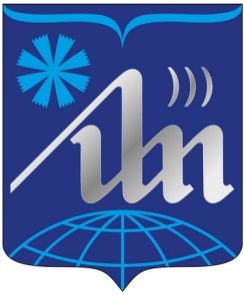 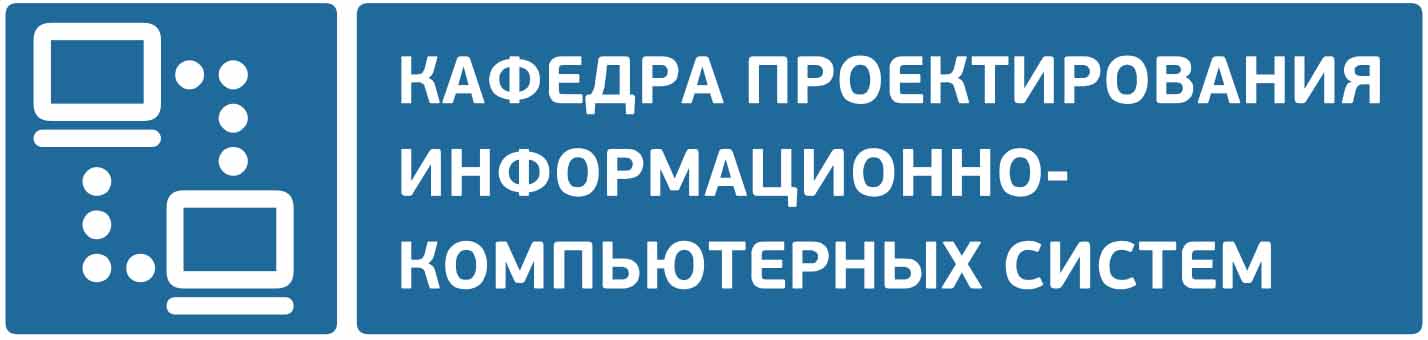 